Shepperton Horticultural AssociationHandbook & Schedule 2024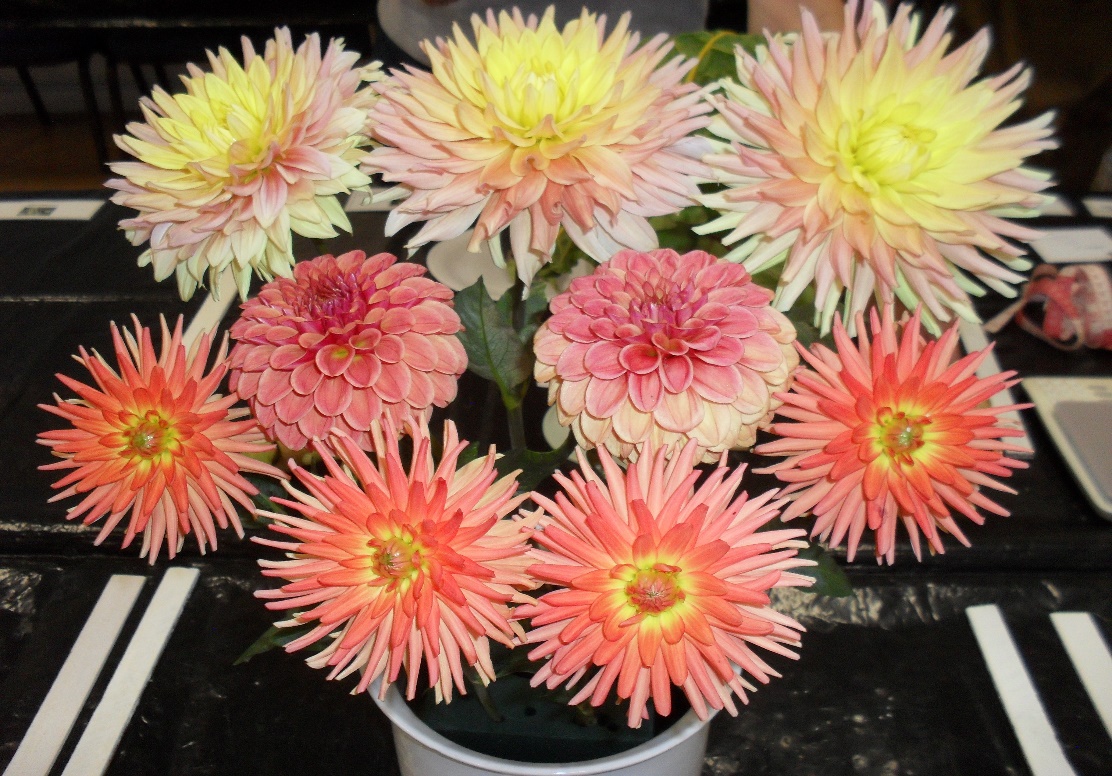 Summer Show 22nd JuneAutumn Show 31st Augustat Shepperton Village Hall, Doors Open at 1.pm -3.30pm. Admission Free.Prize giving 3.30pmAnnual General Meeting TBA NovemberVenue TBA  7.30pmShepperton Horticultural AssociationOfficers and Committee 2024President:Sylvia CourtneyChair: & Show Secretary: 	Secretary:&    Membership Secretary.Jill Greenwood 						Cally Halkes17 Sheep Walk,						1 Barton Close, Shepperton.TW17 0AU. 					Shepperton, TW17 9AQjlghome17@gmail.com					callyhalkes@gmail.com01932 223116 						07852959335																	    Treasurer:John WhiteSponsorship & WebsiteDianne WhiteWhitefamily777@btinternet.comCommittee:Mandy RowlandsDear FriendWelcome to our 2024 Show Schedule. Once again we will be holding our annual Summer and Autumn shows. However, sadly we will be unable to hold a plant sale this year as some of our treasured growers feel that they can no longer grow the plants to support it. Our sincere thanks goes out to them for supporting us over the years. However, Longacres have continued their valued support by donating garden vouchers instead of plants and we are very grateful for their continued support.Please read the schedule carefully especially noting the change of setting up times.With the latest additions of handicraft and photography classes to our schedule, those of you who no longer feel up to coping with a garden or allotment may hopefully be able to find something that fits in with your current life style and continue to exhibit.We have lots to look forward to and I look forward to meeting old and new friends in the coming year.Best wishes for the coming year.Yours sincerelyJill Greenwood      		Show Secretary.SHOW REGULATIONS - *** PLEASE READ YOUR SCHEDULE CAREFULLY ***All produce shown for competition must have been grown by the exhibitor in their garden or allotment and must have been in their possession for at least 3 months prior to the show, other than for flower arrangements.The shows are open to all amateur gardeners.Entry fees for exhibits in the show are:(a) Members 20p per entry  (b) Non-members 50p per entry (c) Children freeEntry forms to be returned to the Show Secretary by Wednesday 6 p.m. preceding the show. Telephone and email entries are acceptable. No entries will be accepted on the day of the show.An exhibitor may stage only one entry per class.Judging will be in accordance with RHS rules. The judges’ decisions will be final. Entries not complying with the Schedule will be disqualified.If exhibitors supply their own vases, plates or containers, they do so at their own risk. Vases and plates are provided by the Association.Unless otherwise stated, a dish should consist of one variety only.Every exhibit must have an entry slip obtained from the Show Secretary. TheExhibitor’s name must not be displayed until after the judging has taken place.Prizes may be withheld or modified at the Judge’s discretion if the quality of the exhibit is undeserving.Objections must be lodged in writing within 1 hour of the opening of the show, with a deposit of 50p, which is refunded if the appeal is upheld.The Committee reserves the right to inspect an exhibitor’s garden or allotment.Cups to be held for 1 year and remain the property of Shepperton Horticultural Association (To be returned to the Show Secretary 2 weeks prior to the corresponding show). Medals may be retained by the recipient.Cash prizes & awards not collected within 7 days will revert to the Association.All shows are insured against accident, but exhibits are at the owners’ risk.Any matters arising during the show that are not covered by these regulations shall be determined by the Committee, three members to form a quorum for this purpose.NOTES FOR EXHIBITORSThe number of specimens to be exhibited in collections of vegetables and fruit is to be the same as that for individual classes. Where there is no individual class for any other vegetable and fruit classes, the number of specimens should be:VegetablesA useful guide for exhibitors is the Show Handbook published by The Royal Horticultural Society, a copy of which may be obtained from the Show SecretaryWhere possible, exhibitors are requested to name the varieties used in each exhibit.Summer ShowSaturday 22nd June 2024	Staging 9.00 a.m. to 11.15 a.m.	Judging to commence at 11.15 a.m.Hall opens for public viewing at 1p.m.	Prize giving at 3.30 p.m.All exhibits must remain in place until after the prize giving.Prizes	Except where stated otherwise1st Prize £1 (10 points). 2nd Prize 70p (7 points). 3rd Prize 50p (5points)Roses                                     	Judges: Mr R Dix and Ms E LaceyRoses - 1 large Flowered Specimen Bloom in vaseRoses – 3 large Flowered, one variety in vaseRoses – 3 large Flowered, different varieties in vaseRoses – 1 stem Cluster Roses, in vaseRoses – 3 stems Cluster Roses, different varieties in vaseRoses – 1 large Flowered Specimen Bloom and 1 Stem Cluster Roses, in separate vasesRoses – One vase or bowl – minimum of 3 varietiesSweet Peas                              	                        Judge: Ms E LaceySweet Peas, 1 vase, 5 stems, any varietySweet Peas, 1 vase, 5 stems, blue or mauve shades, any variety or varietiesSweet Peas, 1 vase, 5 stems, pink or red shades, any variety or varietiesSweet Peas, 1 vase, 5 stems, white or cream, any variety or varietiesSweet Peas, 1 vase, 7 stems, 2 distinct coloursSweet Peas, 3 vases of 5 stems, one distinct variety in each vaseSweet Peas, 1 bowl, any variety or varieties, maximum 24 stems – open staging to view all round.The Best in Section will be awarded the Brian Fifoot Memorial Award of £5.00.Garden Flowers & Pot Plants	     Judges: Mr R Dix and Ms E LaceyDelphiniums, 1 spike, any variety, any container. Pinks, 1 vase, 5 stemsAnnuals, 1 vase, one kind, other than sweet peasPerennials, 1 vase, one kind, other than single classesGarden flowers, 3 vases, one kind in each vase		1st Prize £5   2nd Prize £3   3rd Prize £2One vase of alstroemerias, any variety or varietiesOne vase of Perennials, one kind and one vase of annuals, one kindPansies or violas, 1 bowl, 6 stems.Flowering Shrubs, 3 sprays, any variety or varieties, any containerMixed Garden Flowers, 1 vaseBiennials, 1 vase, 1 kind5 Hosta leaves, any variety or varietiesPot Plant, foliage, maximum pot size 255 mmRegal Pelargonium or Geranium, 1 pot, maximum pot size 255 mmFuchsia, 1 pot, maximum pot size 255 mmOne vase of mixed foliagePot Plant, flowering, other than classes 29 and 30, maximum pot size 255 mmCacti and/or Succulents, collection of 4, all different, max pot size 130mm          1 cactus or Succulent, any size potVegetables                    		Judges: Mr R Dix and Ms E LaceyCollection of 3 Vegetables, quantities as per single dish classes oras listed on page 3	1st Prize £5.     2nd Prize £3.     3rd Prize £2.Two cabbages, any type, with approximately 50 mm stalksBroad Beans, dish of 6 podsPeas, dish of 6 podsLettuces, 2, any type, with approximately 50 mm stalksPotatoes, dish of 4, any varietyCarrots, dish of 3, with approximately 75 mm topsBeetroots, dish of 3, globe or oval, with approximately 75 mm topsOnions, 4, as grown.Spring Onions, 10Radishes, 10 bunchedCauliflowers, 2, with approximately 50 mm stalksAny other Vegetable, quantities as listed on page 3Rhubarb, 3 sticks, with 75 mm leafHerbs, 3 bunches, all different, in separate containersFruit                                                               Judges: Mr R Dix and Ms E LaceyTwo plates of different fruits1st Prize £5	2nd Prize £3	3rd Prize £2Raspberries, dish of 12, with stalksStrawberries, dish of 12, with stalksCurrants, black, red or white, dish of 6 bunchesGooseberries, dish of 12, with stalksDish of any other fruitHandicraft                                           Judge: Catrin Rides	Items should not have been shown previously in any SHA show.An item made of wood. Please advise size on entry form. No furniture thank you. A hand knitted or crocheted toy or novelty item.A painting, any medium. ‘Still Life’   No larger than 45cm/18”.A homemade card for any occasion.Domestic                          	Judge: Catrin RidesPreservingJars require wax discs and cellophane or new metal lids. Preparation date must be shown on the jar. Jars should be of standard size and must not bear commercial company name. Jelly may be in smaller jars. Vinegar preserves must be matured for at least 3 months.Jar of Marmalade.Jar of Strawberry Jam.Jar of any other Jam.Jar of Jelly.Jar of pickled vegetables.Jar of Chutney.BakingAny pastry should be home made.Lemon Griesstorte 20 cm. using given recipe.5 Cheese Straws.5 Wholemeal Buns.Bakewell Tart, 20 cm.5 Fruit Scones5 Oat Biscuits.5 Vegan Sausage Rolls. Please state filling.Age 18 years and under   4 squares of Brownies.Recipe for Lemon Griesstorte3 eggs separated				110g golden caster sugarZest of 1 large lemon and juice of ½ lemon	50g fine semolina25g ground almonds				lemon curd for fillingIcing sugar to dust top.Preheat oven to180C/350F/Gas 4. Grease and line two 20 cm cake tins with greaseproof paper.Whisk the egg yolks and sugar until pale and light in texture. Add the lemon juice and continue to whisk until the mixture is thick. Fold in the grated lemon zest, semolina and ground almonds until the mixture is evenly blended. In a separate bowl whisk the egg whites to soft peak stage. Fold into the egg yolk mixture with a metal spoon. Divide the mixture between the prepared tins and level with the back of a spoon. Bake near the centre of the oven for 20 – 25 minutes. They are cooked when pressed with the little finger the mixture springs back. Leave to cool in the tins for 10 minutes before turning on to a cooling tray. Flip them over so that the top doesn’t stick to the cooling tray. Spread lemon curd on one cake then top with the other and sprinkle generously with icing sugar.Photography               			Judge: TBA Photographs should have name on the back and be no bigger than 25cm/10”. A short description should be provided to display alongside photo. Not to have been submitted previously.Water.Safe hands.New life.Junior – 						Judge:  Mrs Irene SmithOpen Classes						Paint a smiley face. Under 5 yearsTurn an egg box into something else.  5 to 8 years.Make a miniature garden in a tub, tin or bowl. Max 9”. 8 to 12 years.Over 12 to 18 years can enter any item on the schedule but should display their age. A certificate will be awarded for the most points for under 18. Autumn ShowSaturday 31st  August 2024Staging 9.00 a.m. to 11.15 a.m.           Judging to commence at 11.15 p.m.Hall opens for public viewing at 1p.m.	Prize giving at 3.30 p.m.All exhibits must remain in place until after the prize giving.Prizes	Except where stated otherwise:1st Prize £1 (10 points). 2nd Prize 70p (7 points). 3rd Prize 50p (5 points)Vegetables                              			Judge: Mr Keith HineCollection of 5 kinds of vegetables, one variety of each. Quantities as in the single dish classes or as listed on page 3. Space allowed: 685mm x 610mm.			1st prize £5   2nd prize £3   3rd prize £2Container of vegetables, minimum of 4 kinds.       Space allowed: 540 mm x 300 mm			1st prize £5   2nd prize £3   3rd prize £2Onions, not exceeding 250g each, 5Onions, over 250g each, 3Beetroot, dish of 3, tops approx. 75 mmCarrots, dish of 3, tops approx. 75 mmRunner Beans, 6French Beans, dwarf or climbing, 6Tomatoes, medium (not to exceed 75 mm diameter), dish of 5Tomatoes, small-fruited, not to exceed 35 mm diameter, dish of 8Tomatoes, 75 mm and over in diameter, dish of 3Tomatoes plum any size dish of 6Shallots, for pickling (not to exceed 30 mm diameter), dish of 12Shallots, large, dish of 6Marrows, for table use, 2 (should not exceed 38 cm in length)Courgettes, dish of 3 approx. 15 cm approx.Potatoes, white dish of 4.Potatoes, coloured, dish of 4.Sweet Corn, 2 cobs with husks and silks (husks 1/3rd stripped back)Sweet Peppers, 3, any colour or varietyLettuces, 2Herbs, 3 bunches, all different, in separate containersSquash, 2.Cucumbers, 2.Cabbages, 2.Any other vegetable, except pumpkins and rhubarb.Heaviest potatoLongest runner bean.Fruit                           					Judge: Mr Roger DixApples, dessert, dish of 3 with stalksApples, culinary, dish of 3 with stalks.Pears, dish of 3 with stalks.Raspberries, dish of 12 with stalks.Blackberries, dish of 12 with stalks.Any other fruits (see page 3 for quantities)Fruit must not be polishedDahlias                     					Judge: Mr Keith HineTwo vases, 3 blooms in each, 2 different varieties	1st Prize £5,  2nd Prize £3,  3rd Prize £2.One vase, 1 bloom, giant or large decorative.One vase, 3 blooms, medium decorative, any variety or varietiesOne vase, 3 blooms, small or miniature decorative, any variety or varietiesOne vase, 1 bloom, giant or large, cactus or semi-cactusOne vase, 3 blooms, medium cactus or semi-cactus, any varietyOne vase, 3 blooms, small or miniature, cactus or semi-cactus, any variety or varietiesOne vase, 3 blooms waterlily, any variety or varietiesOne vase, 3 blooms, small or miniature, any variety or varietiesOne vase, 5 blooms Pompom, any variety or varietiesOne bowl of Dahlias, maximum, 12 blooms.Pompom:	Blooms must not exceed 52 mm in diameterMiniature	Blooms must not exceed 115 mm in diameterSmall		Blooms must not exceed 170 mm in diameterMedium	Blooms must not exceed 220 mm in diameterLarge		Blooms must not exceed 260 mm in diameter		Sizing rings are available when stagingGarden Flowers and Pot Plants			Judge: Mr Roger DixAster, one vase, 5 blooms.African Marigolds, one vase 5 bloomsAnnuals, one vase, 5 blooms (except the above)Roses, 1 large flowered in a vase, any varietyRoses, 1 stem of cluster roses in a vaseGarden Flowers, 3 vases, one variety in each vase.	1st prize £5   2nd prize £3    3rd prize £2Herbaceous Perennials, one vase, one kindGarden Flowers, mixed in one vaseGladioli, 1 spikeOne vase of FoliageOne vase of perennials one kind and one vase of annuals one kind.One vase three sprays of chrysanthemums, any variety or varieties, single or double.One vase Chrysanthemums, 3 blooms intermediateOne vase Chrysanthemums, 3 blooms, different varietiesPot Plant, Fuchsia, one pot not exceeding 255 mmPot Plant, Flowering (except Fuchsia) 1 pot not exceeding 255 mmPot Plant, Foliage, one pot not exceeding 255 mmCactus or Succulent, 1 pot any size.	 Novice Vegetable Classes				Judge: Mr Keith HineThese classes are especially for growers who hesitate to compete in vegetable classes for the first time. Just a few tips to help. Items should be clean, uniform as possible in size and unblemished. Please read the show regulations at the front of the schedule. Entering the novice vegetable classes does not stop entry into other classes in the show. Make sure that intent of entries are submitted to the show secretary by 6pm on the Wednesday preceding the show, as per regulations. Telephone and email entries are permitted. Plates will be provided. Novice classes are open to any exhibitor who has not won a first prize in the section they wish to enter.Tomatoes, medium, (not to exceed 75mm diameter). Plate of 5Beetroot, tops cut back to approx. 75mm. Plate of 3Runner Beans 6Carrots, tops cut back to approx. 75mm. Plate of 3Photography               			Judge: TBA Photographs should have name on the back and be no bigger than 25cm/10”. A short description should be provided to display alongside photo. Not to have been submitted previously.Shepperton at play.A beautiful tree.Happiness.Handicraft 	                                           Judge: Mrs Rosemary Hucker	Items should not have been shown previously in any SHA show.A picture made entirely from recycled materials. Own choice of subject. No larger than 45cm/18”.Something for the garden. Any material. Any item of embroideryA homemade card for any occasion.Domestic              			        Judge: Mrs Rosemary HuckerPreservingJars require wax discs and cellophane tops. or new metal lids. Preparation date must be shown on the jar. Jar must be of standard size and not bear commercial company name.  Jelly may be in smaller jars.Jar of Jam, soft fruit, any kind except BlackcurrantJar of Jam, BlackcurrantJar of Jam, any other fruitJar of Jam. Stone fruit, any kindJar of Lemon CurdJar of Jelly, any kind.BakingAll pastry must be home made.Lemon Meringue Pie. 20 cm Soda BreadMarmalade Cake, using given recipe. Jam Swiss Roll.PizzaUnder 18 years and under:  5 Shortbread Shapes.Recipe for Marmalade Cake.170g soft margarine 			85g caster sugar.225g self raising flour			110g sultanas2 large eggs				6 level tablespoons thick marmalade.Pinch of saltMethod.Pre heat oven to 190C /375F/gas 5.  Lightly grease and line 20 cm cake tin with greased proof paper. Cream margarine until soft, add sugar. Beat well until fluffy. Add eggs one at a time beating well. Mix in the marmalade and sultanas. Lastly add the flour and salt. Turn into tin and cook in the centre of the oven for 1 -1 ¼ hours.Cool in tin for 15 minutes before turning out to cool completely.Junior Classes –			  		Judge: Mrs Irene SmithOpen classesMake a coloured paper mosaic Max size A4. Under 5 yearsMake a fairy door from cardboard. 6”. 5 to 8 years.Paint a picture which reminds you of a holiday. 8 to 12 years.Over 12 to 18 years can enter any item on the schedule but should display their age. A certificate will be awarded for the most points for under 18. AWARDSSummer ShowSilver Tray for most points in showSHA medals for most points in sectionRoses				Sweet PeasGarden Flowers & Pot Plants	VegetablesFruit					DomesticSHA Certificate and Voucher for Best Exhibit in each section:-Roses				Garden Flowers & Pot PlantsVegetables				FruitPreserving				BakingPhotography			Handicraft	SHA Certificate and Brian Fifoot Memorial Award of £5 for Best Exhibit in Sweet Peas.Autumn ShowShepperton Challenge Cup for the most points in ShowRHS Banksian Medal for most points in classes 1 - 63winners of the last two years, 2022 and 2023 are not eligible.NVS Medal for best vegetable exhibit.SHA medals for most points in section:-	Vegetables				FruitDahlias				Garden Flowers & Pot PlantsDomesticSHA Certificate and Voucher for Best Exhibit in each sectionVegetables				FruitDahlias				Garden Flowers and Pot PlantsPreserving 				BakingPhotography			Handicraft.Annual AwardsThe Goddard Cup - For most points in Vegetables & Fruit classes in Summer and Autumn ShowsBill Green Memorial Trophy - For most points in Garden Flowers and Pot Plant classes in Summer and Autumn ShowsThe Domestic Trophy - For most points in Domestic classes in Summer and Autumn ShowsACORN AWARD SCHEMEThis scheme is to encourage members and non-members to continue to exhibit at our shows.A Copper Acorn Badge is awarded for 15 First PrizesA Silver Acorn Badge is awarded for a further 15 First Prizes (30 in all)A Gold Acorn Badge is awarded for a further 20 First Prizes (50 in all)An Achievement Award is awarded for every additional 25 First PrizesTotals are cumulative, show by show and year by year.Many thanks go to the many Shepperton businesses who support our shows by donating raffle prizes.Shepperton Horticultural Association would like to sincerely thank our sponsors for their generous support.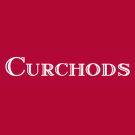 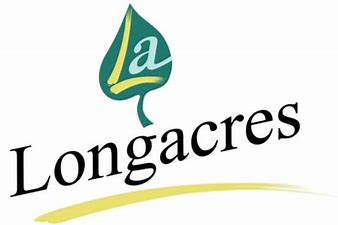 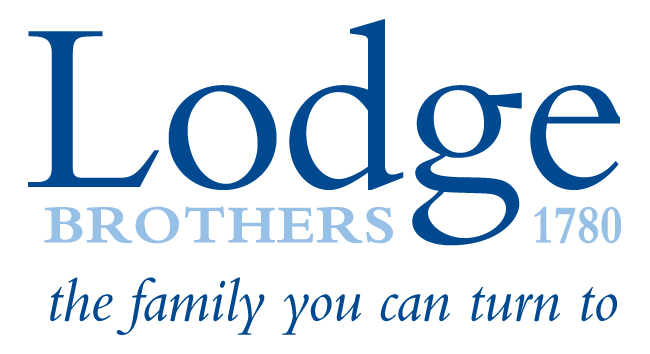 QtyPointsQtyPointsAuberginesAubergines21818Beans – Broad61515Beans – FrenchBeans – French61515Beans – Runner61818BeetrootBeetroot31515Brussels Sprouts121515CabbageCabbage21515Capsicum31515Carrots – longCarrots – long32020Carrots – others31818CauliflowerCauliflower22020Courgettes31212CucumberCucumber22020Garlic31212Kohl RabiKohl Rabi31212Leeks22020LettuceLettuce21515Marrow21515Onions – over 250 gmOnions – over 250 gm32020Onions – under 250 gm51515Onions – SpringOnions – Spring101212Parsnips22020PeasPeas62020Potatoes42020RadishesRadishes101010Rhubarb31212Shallots – largeShallots – large61818Shallots – pickling121212SquashesSquashes21515Swedes31515Sweet CornSweet Corn21818Tomatoes - medium51818Tomatoes – BeefsteakTomatoes – Beefsteak31515Tomatoes – cherry81212TurnipsTurnips31515FruitFruitApples – cookingApples – cooking31818Apples – dessert32020ApricotsApricots51616Blackberries121212CherriesCherries121616Currants, bunches61212DamsonsDamsons1288Figs51616GooseberriesGooseberries121212Grapes, bunches21616LoganberriesLoganberries121212Melons11818PeachesPeaches32020Pears – cooking31616Pears – dessertPears – dessert32020Plums – cooking51414Plums – dessertPlums – dessert61616Raspberries121212StrawberriesStrawberries121616DEFINITIONSVase:Vessel with greater height than width measurement of its mouthVessel with greater height than width measurement of its mouthVessel with greater height than width measurement of its mouthBowl:Vessel having a mouth wide measurement at least equal to, but usuallyVessel having a mouth wide measurement at least equal to, but usuallyVessel having a mouth wide measurement at least equal to, but usuallygreater than its heightgreater than its heightgreater than its heightVariety:Also known as CultivarAlso known as CultivarAlso known as CultivarKindA type of fruit or vegetable e.g. apples, pears, plums are a “kind” of fruitA type of fruit or vegetable e.g. apples, pears, plums are a “kind” of fruitA type of fruit or vegetable e.g. apples, pears, plums are a “kind” of fruit